用户登录：非用户可以直接查看别人转发的活动、商品和服务信息，下单时需要注册，填写个人信息，注册完成后直接登录并跳转原页面，可以下单并支付，支付页面如果是非会员提示充值799后可享受会员价格，非会员提示会员到期时间催促续费会员，即支付799+商品折扣价，支付后用户直接加上会员时间。目前会员用户名和密码沿用，属于用户，有会员到期时间，到期时间前享受会员价格。后台：会员中心：改成用户中心，会员管理：改成用户管理，会员资料增加已充值金额、已消费金额和会员等级，增加综合查询和导出功能。VIP1:1000VIP2:3000VIP3:5000VIP4:10000VIP5:20000VIP6:40000VIP7:60000VIP8:100000VIP9:150000VIP10:300000增加用户群组设置：可以自己设置客户群，比如群组1，选出所有某果哥啊是你果哥呀是你的果哥呀个小管家的客户，群组2，选出某个店的所有客户，群组3，选出服务商消费过的所有客户。群组4，选出所有非会员消费国的用户，每个群组有查阅权限管理员可以分配给不同的用户。增加群组综合查询、导出和发送短信功能。消费记录：加上收工添加消费记录，加上小管家字段，如果是非会员为空。增加综合查询和导出功能。充值记录：增加综合查询和导出功能。产品中心：需要按照微店标准修改，目前功能过于简陋，放在后面先调整一下后台余额不足直接跳转微信支付。会员服务：单页管理的服务选项里面加上服务内容，服务时间，人数设置。预定留言里面根据服务商进行统计，增加综合查询和导出功能。以及短信发送活动中心：单页管理：改成活动管理，活动要加上活动状态（开始预约、已结束），活动限定人数，已报名人数，加上会员价格和非会员价格根据用户是否是会员进行判断，加上活动记录，手工添加活动记录资料或者直接连接到微信公众号推送信息。活动预定：按照活动名称进行统计活动参与人员列表，和给活动参与人员发送短信的功能。前端：1、去掉所有的跳转页面。2、活动报名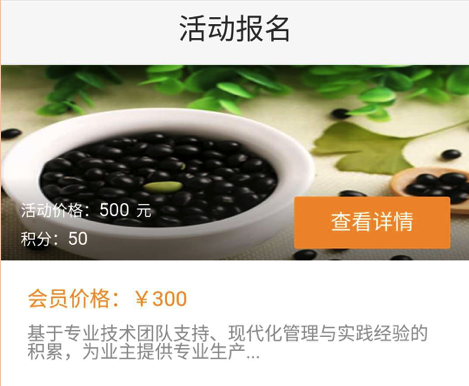 加上活动名称，活动简介，活动时间，活动状态，会员价格，非会员价格，图片尺寸放长，和手机同比例，最好能做个图片墙，活动名称点击查看详情后可以选择报名人数并付款或预约，活动可以设置成需要付款或者不用付款。活动分享，改成活动标题。加上活动记录，可以自己编辑图片文字，或者直接链接到公众号新闻。3、会员服务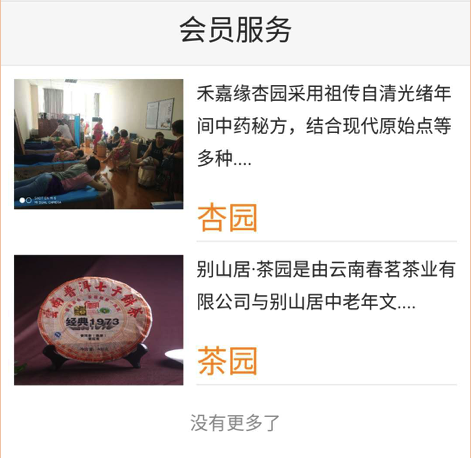 标题放上面，介绍放下面，图片放大，加查看详情按钮，里面加上预约服务内容、预约时间和预约人数。服务分享，改成服务内容。